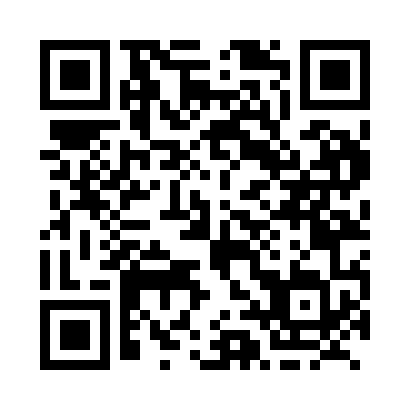 Prayer times for The Light, Quebec, CanadaWed 1 May 2024 - Fri 31 May 2024High Latitude Method: Angle Based RulePrayer Calculation Method: Islamic Society of North AmericaAsar Calculation Method: HanafiPrayer times provided by https://www.salahtimes.comDateDayFajrSunriseDhuhrAsrMaghribIsha1Wed2:244:2011:464:537:139:092Thu2:214:1811:464:547:149:123Fri2:184:1611:464:557:169:154Sat2:154:1411:464:567:179:175Sun2:124:1311:454:577:199:206Mon2:094:1111:454:587:219:237Tue2:074:0911:454:597:229:268Wed2:044:0811:455:007:249:289Thu2:014:0611:455:017:259:3110Fri1:584:0411:455:027:279:3411Sat1:554:0311:455:037:289:3712Sun1:534:0111:455:047:309:3813Mon1:534:0011:455:047:319:3814Tue1:523:5811:455:057:339:3915Wed1:513:5711:455:067:349:4016Thu1:503:5511:455:077:369:4117Fri1:503:5411:455:087:379:4118Sat1:493:5211:455:097:399:4219Sun1:483:5111:455:107:409:4320Mon1:483:5011:455:107:429:4421Tue1:473:4811:455:117:439:4422Wed1:473:4711:465:127:449:4523Thu1:463:4611:465:137:469:4624Fri1:453:4511:465:147:479:4625Sat1:453:4411:465:147:489:4726Sun1:453:4311:465:157:509:4827Mon1:443:4211:465:167:519:4928Tue1:443:4111:465:177:529:4929Wed1:433:4011:465:177:539:5030Thu1:433:3911:465:187:549:5031Fri1:433:3811:475:197:559:51